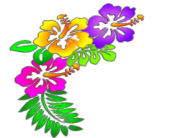 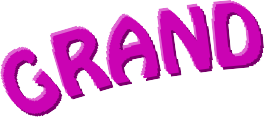 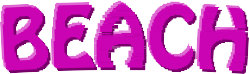 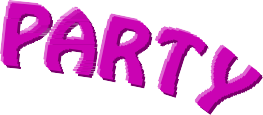 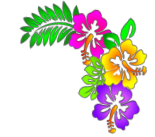 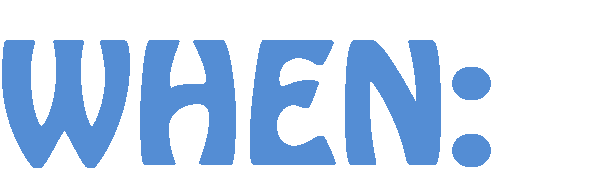 Saturday, March 11, 20178:00pm–9:30 pm“FLIP FLOP – DON’T STOP”DANCE PARTYGET YOUR GLOW ON!Best Decorated Flip FlopsDoorPrizes -Games –DJ-DancingBeach/Boardwalk Menu includes:Jumbo Soft Pretzels, Mini Hot Dogs with Condiments, Raw Veggies & Ranch Dip,Fresh Popped Popcorn, Chocolate Chip Cookies, Fruit Punch & Lemonade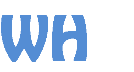 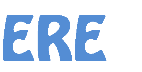 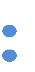 Virginia Beach Convention Center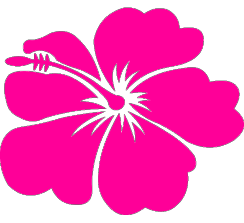 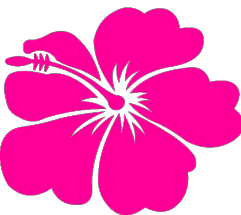 On / Before March 6 - $15.00 per ticketAfter March 6 - $20.00 per ticket*Limited, if any, tickets will be available at the door – ORDER EARLY*ATTIRE: Beach Attire; Neon Colors; dress suitable for family viewing!PAYMENT INFORMATION – FAX TO: 410-609-1210/EMAIL: Nationals@cheeranddanceextreme.comMoneyOrder/Check 	Visa	MasterCard	AMEX	DISCOVERA 3.5% administrative fee will be added to all transactions. I understand that by signing this form, the3.5% administrative fee will be included in my total.Credit Card #Exp. Date	/_	CVV_	Cardholder’s NameAmount due	+3%	=Amount to be Charged_	BillingAddress	City/State	Zip	Telephone	Cardholder’s SignatureDate 	TICKETS CAN BE PICKED UP BY:  	TICKETS PICKED UP BY:		SIGNATURE:	(PRINT NAME)	(SIGNATURE)CDESTAFF:		DATE:		Category of PaymentHow Many?Fee DueTotal#ofCoachesXFREEFREE# of Parents (Beverages Only)XFREEFREE# of Total Tickets (Participants/Siblings)X